Publicado en  el 05/06/2014 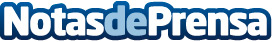 El Rector de Mondragon Unibertsitatea, Iosu Zabala, finaliza su mandato el próximo mes de diciembreDatos de contacto:Mondragon UnibertsitateaNota de prensa publicada en: https://www.notasdeprensa.es/el-rector-de-mondragon-unibertsitatea-iosu_1 Categorias: http://www.notasdeprensa.es